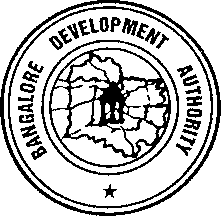 To,Commissioner,Bangalore Development Authority,Bengaluru – 560020The following information / documents is submitted as Application in respect of the proposed Building Plan Approval under Section 15 of the Karnataka Town and Country Planning Act, 1961 and request to take further necessary action on the permission for development of building or land. 		File Version: 1.1 | 13.07.2022APPENDIX – IIAFFIDAVITI hereby certify that the erection, re-erection, material alternation in the building bearing property survey No  plot no  Village  Hobli  Taluk will be carried out under my supervision and I certify that all the materials (type and grade) and the workmanship of the work and structural safety of the building will be in accordance with the general and detailed specifications submitted along with this certificate and that the work will be carried out according to the sanctioned plan. I hereby undertake to report to the authority within 3 days of any deviation from the sanctioned plan, or violation of Zoning Regulations, observed during the construction of the aforesaid building. I also certify that the building has been designed as per the specifications prescribed in the National Building Code 2005 and publication of the Bureau of the Indian Standard 1893-2002 for making the building resistant to earthquake and also as per fire safety norms. I hereby agree that if any of the above statements are found false, then the concerned Authority is at liberty to cancel my license for practice. Signature: 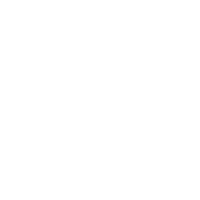 Name of the registered Architect / Planner / Engineer:  (In block letters) Registration Number of the registered Architect / Planner / Engineer:  Address of the registered Architect / Planner / Engineer: Dated: Place: 1Applicant Details:Applicant Details:Applicant Details:Applicant Details:Applicant Details:Applicant Details:Applicant Type*: Owner Owner Individual  GPA Holder	 Individual  GPA Holder	 Individual  GPA Holder	Applicant Type*: Developer Developer Individual	 Firm Individual	 Firm Individual	 FirmApplicant Type*: Firm Firm JV Agreement JV Agreement JV AgreementName of Applicant/Owner*:Name of GPA holder: (if applicable)Details of JV Agreement: (if applicable)Name of Authorised Signatory:(mandatory for Firm(s)*)PAN Card Number of Authorised Signatory*:Aadhar Number of Authorised Signatory:(mandatory for Individuals*)Address for Correspondence*:Pin Code*:Email Id*:Mobile Number*:Land Line Number:Site/Plot Details:Site/Plot Details:Site/Plot Details:Site/Plot Details:Site/Plot Details:Site/Plot Details: Applying for*: Site / Plot Layout formed by BDA BDA Approved Private Layouts CA Sites Layout formed by BDA BDA Approved Private Layouts CA Sites Layout formed by BDA BDA Approved Private Layouts CA Sites Layout formed by BDA BDA Approved Private Layouts CA SitesProperty ID Number*: (As per Property ID Receipt)Property Address*:Khata No*:(As per Khata Extract)Plot Number(s) *:(mandatory for plot only)Name of Layout / Extension*:Site Number(s)*:(mandatory for site only)Survey Number(s)*:(mandatory for site only)Village*:Hobli*:Taluk*:District*:Area / Extent*: Acres Guntaor sq m Acres Guntaor sq m Acres Guntaor sq m Acres Guntaor sq m Acres Guntaor sq mDimension (in metres) *:Topographical Features*: Level Slope Rocky Gravelly Sandy Nala Marshy If Other Specify  Level Slope Rocky Gravelly Sandy Nala Marshy If Other Specify  Level Slope Rocky Gravelly Sandy Nala Marshy If Other Specify  Level Slope Rocky Gravelly Sandy Nala Marshy If Other Specify  Level Slope Rocky Gravelly Sandy Nala Marshy If Other Specify Geo Coordinates of all the edges of site in clockwise manner:Format in minutes:Example: A = 12.985863, 77.420603B = so on3Schedule of Site / Plot / Survey Number surrounding the proposed land for development*:Schedule of Site / Plot / Survey Number surrounding the proposed land for development*:Schedule of Site / Plot / Survey Number surrounding the proposed land for development*:Schedule of Site / Plot / Survey Number surrounding the proposed land for development*:Schedule of Site / Plot / Survey Number surrounding the proposed land for development*:Schedule of Site / Plot / Survey Number surrounding the proposed land for development*:East:West:	North:South:4Details of existing road or street abutting the Site / Plot (width in metres)*:Details of existing road or street abutting the Site / Plot (width in metres)*:Details of existing road or street abutting the Site / Plot (width in metres)*:Details of existing road or street abutting the Site / Plot (width in metres)*:Details of existing road or street abutting the Site / Plot (width in metres)*:Details of existing road or street abutting the Site / Plot (width in metres)*: National Highway(metres) N  S  E  W (metres) N  S  E  W (metres) N  S  E  W (metres) N  S  E  W (metres) N  S  E  W  State Highway(metres) N  S  E  W (metres) N  S  E  W (metres) N  S  E  W (metres) N  S  E  W (metres) N  S  E  W  Major District Road(metres) N  S  E  W (metres) N  S  E  W (metres) N  S  E  W (metres) N  S  E  W (metres) N  S  E  W  Other District Road(metres) N  S  E  W (metres) N  S  E  W (metres) N  S  E  W (metres) N  S  E  W (metres) N  S  E  W  Village Road(metres) N  S  E  W (metres) N  S  E  W (metres) N  S  E  W (metres) N  S  E  W (metres) N  S  E  W  Layout Road(metres) N  S  E  W (metres) N  S  E  W (metres) N  S  E  W (metres) N  S  E  W (metres) N  S  E  W  Others(metres) N  S  E  W (metres) N  S  E  W (metres) N  S  E  W (metres) N  S  E  W (metres) N  S  E  W 5Land Use as per Master Plan (RMP 2015):Land Use as per Master Plan (RMP 2015):Land Use as per Master Plan (RMP 2015):Land Use as per Master Plan (RMP 2015):Land Use as per Master Plan (RMP 2015):Land Use as per Master Plan (RMP 2015):Please specify:Details of Change of land use approved (If applicable please specify Government Order Number and Date)Reference from RMP 2015:(Example: 3.21 - Anjanapura - map(b))6Project & Building Details:Project & Building Details:Project & Building Details:Project & Building Details:Project & Building Details:Project & Building Details:Project Title*:Type of Construction*: New Construction Expansion / Modification Remodification / Alteration As Built New Construction Expansion / Modification Remodification / Alteration As Built New Construction Expansion / Modification Remodification / Alteration As Built New Construction Expansion / Modification Remodification / Alteration As Built New Construction Expansion / Modification Remodification / Alteration As BuiltTransferable Development Rights (TDR) availed? Yes No Yes No Yes No Yes No Yes NoSite Area*:(please specify and select)(sq m) (up to 216 sq m) (up to 370 sq m) (up to 700 sq m (up to 980 sq m) (above 980 sq m)(sq m) (up to 216 sq m) (up to 370 sq m) (up to 700 sq m (up to 980 sq m) (above 980 sq m)(sq m) (up to 216 sq m) (up to 370 sq m) (up to 700 sq m (up to 980 sq m) (above 980 sq m)(sq m) (up to 216 sq m) (up to 370 sq m) (up to 700 sq m (up to 980 sq m) (above 980 sq m)(sq m) (up to 216 sq m) (up to 370 sq m) (up to 700 sq m (up to 980 sq m) (above 980 sq m)Proposed Built-up area*: (sq m)                (sq m)                (sq m)                (sq m)                (sq m)               Proposed Height of construction*: (please specify and select)(Metres) (below 15 Metres) (above 15 Metres)(Metres) (below 15 Metres) (above 15 Metres)(Metres) (below 15 Metres) (above 15 Metres)(Metres) (below 15 Metres) (above 15 Metres)(Metres) (below 15 Metres) (above 15 Metres)Ground Coverage (Please specify percentage of proposed plinth area is to site area)*: %             %             %             %             %            Setbacks*:Front (Metres)Rear (Metres)Left   (Metres)Right (Metres)Front (Metres)Rear (Metres)Left   (Metres)Right (Metres)Front (Metres)Rear (Metres)Left   (Metres)Right (Metres)Front (Metres)Rear (Metres)Left   (Metres)Right (Metres)Front (Metres)Rear (Metres)Left   (Metres)Right (Metres)Number of Floors*:Permissible Floor Area Ratio (F.A.R.) *: 
(Specify as per RMP-2015 and Zonal Regulations)Achieved Floor Area Ratio (F.A.R.)*:Number of Car Parking*:(Refer Chapter 8.0, Table 23 in Zonal Regulations) Unit	 Unit	 Unit	 Unit	 Unit	Name of the Architect / Planner / Engineer *:Registration Details of the Architect / Planner / Engineer *:7Document Checklist*:Document Checklist*:Document Checklist*:Documents requiredName of the Department for availing the serviceName of the Department for availing the serviceSite/Plot in Private Layout Approved by BDA / Layout formed by BDACA SitesCA Sites Possession Certificate(applicable on layout formed by BDA only)BDABDA✓✓✓ Attested Copy of the Khata CertificateBDABDA✓✓✓ Property Tax Paid Receipt (Up to date)BDABDA✓✓✓ Indemnity BondSelfSelf✓✓✓ Ownership Record (Sale Deed / Gift Deed / Partition Deed whichever is applicable) GPA Joint Development AgreementDept of Stamps and RegistrationDept of Stamps and Registration✓✓✓ Lease Agreement (CA Sites)(if applicable)BDABDAx✓✓ Mutation CopyRevenue DeptRevenue Deptxxx RTC CopyRevenue DeptRevenue Deptxxx Karnataka Revision Settlement AkarbandhRevenue DeptRevenue Deptxxx Encumbrance CertificateDept of Stamps and RegistrationDept of Stamps and Registration✓✓✓ Revenue Survey MapDept of Land Records Dept of Land Records xxx Survey Sketch from registered surveyorRegistered SurveyorRegistered Surveyorxxx Extract of Google Map SelfSelf✓✓✓ Extract of Revised Master Plan 2015 CopySelfSelf✓✓✓ Land Conversion Order from Deputy Commissioner, RevenueDeputy CommissionerDeputy Commissionerxxx Copy of Approved Layout PlanBDABDA✓✓✓ Change of Land Use from BDA (if applicable)BDABDA✓✓✓ Site Location MapSelfSelf✓✓✓ Building plan of all the floors along with elevations, sections, and specification of the work.SelfSelf✓✓✓ Area Statement Calculation Sheet SelfSelf✓✓✓ TDR DRC Utilization Certificate(applicable if utilizing TDR)BDA/Competent AuthorityBDA/Competent Authority✓✓✓ Copy of Sanctioned Building Plan if applying for expansion / alteration / modification.BDA/Competent AuthorityBDA/Competent Authority✓✓✓8AFFIDAVIT Checklist*: (All affidavits to be submitted on minimum stamp paper of 200 Rupees)AFFIDAVIT Checklist*: (All affidavits to be submitted on minimum stamp paper of 200 Rupees)AFFIDAVIT Checklist*: (All affidavits to be submitted on minimum stamp paper of 200 Rupees)AFFIDAVIT Checklist*: (All affidavits to be submitted on minimum stamp paper of 200 Rupees)AFFIDAVIT Checklist*: (All affidavits to be submitted on minimum stamp paper of 200 Rupees)AFFIDAVIT Checklist*: (All affidavits to be submitted on minimum stamp paper of 200 Rupees) Affidavit from Registered Architect / Planner / Engineer Affidavit from Registered Architect / Planner / Engineer Affidavit from Registered Architect / Planner / Engineer✓✓✓9NOC Checklist*:NOC Checklist*:NOC Checklist*:Documents required(Refer User Manual for Applicability)Documents required(Refer User Manual for Applicability)Documents required(Refer User Manual for Applicability)Low Rise Building up to 15.00 m HeightHigh Rise Building above 15.00 m HeightHigh Rise Building above 15.00 m Height Consent Letter from Karnataka State Pollution Control Board (KSPCB)or Clearance Certificate from State Level Environment Impact Assessment Authority, Karnataka. (SEIAA) Consent Letter from Karnataka State Pollution Control Board (KSPCB)or Clearance Certificate from State Level Environment Impact Assessment Authority, Karnataka. (SEIAA) Consent Letter from Karnataka State Pollution Control Board (KSPCB)or Clearance Certificate from State Level Environment Impact Assessment Authority, Karnataka. (SEIAA)✓✓✓ NOC from Karnataka State Fire and Emergency Services Department (KSFES) NOC from Karnataka State Fire and Emergency Services Department (KSFES) NOC from Karnataka State Fire and Emergency Services Department (KSFES)x✓✓ NOC from Airport Authority of India (AAI) NOC from Hindustan Aeronautical Ltd (HAL) NOC from Government Flying Training School, Jakkur NOC from NOC from Air Force Station, Yelahanka NOC from Airport Authority of India (AAI) NOC from Hindustan Aeronautical Ltd (HAL) NOC from Government Flying Training School, Jakkur NOC from NOC from Air Force Station, Yelahanka NOC from Airport Authority of India (AAI) NOC from Hindustan Aeronautical Ltd (HAL) NOC from Government Flying Training School, Jakkur NOC from NOC from Air Force Station, Yelahankax✓✓ NOC from Electric Supply Company (BESCOM)/Karnataka Power Transmission Corporation Limited (KPTCL) NOC from Electric Supply Company (BESCOM)/Karnataka Power Transmission Corporation Limited (KPTCL) NOC from Electric Supply Company (BESCOM)/Karnataka Power Transmission Corporation Limited (KPTCL)x✓✓ NOC from Bangalore Water Supply and Sewerage Board (BWSSB) Grama Panchayithi Consent Letter for supply of water and permission letter for construction of building. NOC from Bangalore Water Supply and Sewerage Board (BWSSB) Grama Panchayithi Consent Letter for supply of water and permission letter for construction of building. NOC from Bangalore Water Supply and Sewerage Board (BWSSB) Grama Panchayithi Consent Letter for supply of water and permission letter for construction of building.✓✓✓ NOC from Bharat Sanchar Nigam Ltd (BSNL) NOC from Bharat Sanchar Nigam Ltd (BSNL) NOC from Bharat Sanchar Nigam Ltd (BSNL)x✓✓Additional NOC (if applicable)Additional NOC (if applicable)Additional NOC (if applicable)Additional NOC (if applicable)Additional NOC (if applicable)Additional NOC (if applicable)Additional NOC (if applicable)NOC from Bengaluru Metro Rail Corporation Limited (BMRCL)NOC from Bengaluru Metro Rail Corporation Limited (BMRCL)NOC from Bengaluru Metro Rail Corporation Limited (BMRCL)✓✓✓NOC from Railway Department (South Western Railways)NOC from Railway Department (South Western Railways)NOC from Railway Department (South Western Railways)✓✓✓NOC from Director of Factories and BoilersNOC from Director of Factories and BoilersNOC from Director of Factories and Boilers✓✓✓NOC from District MagistrateNOC from District MagistrateNOC from District Magistrate✓✓✓NOC from Controller of ExplosivesNOC from Controller of ExplosivesNOC from Controller of Explosives✓✓✓NOC from National Monument Authority / Department of Archaeology Museum and Heritage, Government of Karnataka NOC from National Monument Authority / Department of Archaeology Museum and Heritage, Government of Karnataka NOC from National Monument Authority / Department of Archaeology Museum and Heritage, Government of Karnataka ✓✓✓10Declaration*Declaration*Declaration*I hereby declare that the above information provided in the application form above are correct. Place: Date: 	Signature of the owner/applicant:  I hereby declare that the above information provided in the application form above are correct. Place: Date: 	Signature of the owner/applicant:  I hereby declare that the above information provided in the application form above are correct. Place: Date: 	Signature of the owner/applicant:  I hereby declare that the above information provided in the application form above are correct. Place: Date: 	Signature of the owner/applicant:  I hereby declare that the above information provided in the application form above are correct. Place: Date: 	Signature of the owner/applicant:  I hereby declare that the above information provided in the application form above are correct. Place: Date: 	Signature of the owner/applicant:  I hereby declare that the above information provided in the application form above are correct. Place: Date: 	Signature of the owner/applicant:  